Swachhata Hi Seva-2018ICAR-Central Inland Fisheries Research Institute, Barrackpore, KolkataDay 6: 22.09.2018 The scheduled activities on 6th day of Swachhata Hi Seva-2018, started at 10am on 22nd September 2018. On the occasion, the Chief Administrative Officer, Mr. Rajeev Lal coordinated the Swachhata activities while inspiring the hall with real life achievements of a village girl, Ms. Arunima Sinha, a national level volleyball player who belongs to a village in Ambedkar Nagar Uttar Pradesh, India. She, with her strong mission i.e. Mount Everest and positive will power became the first Female amputee to climb Mount Everest at the age of 23 in the year 2001. Such as inspiring and glorious words enlight us with positive thoughts and stamina needed for sound body and healthy environment and also for the determination for cleaning India. The Heads of divisions, Scientists, administrative and all other staff attended the program. After the sensitizing speech by CAO, all the staff members jointly took up cleaning work in front of the Administrative building of the Institute. 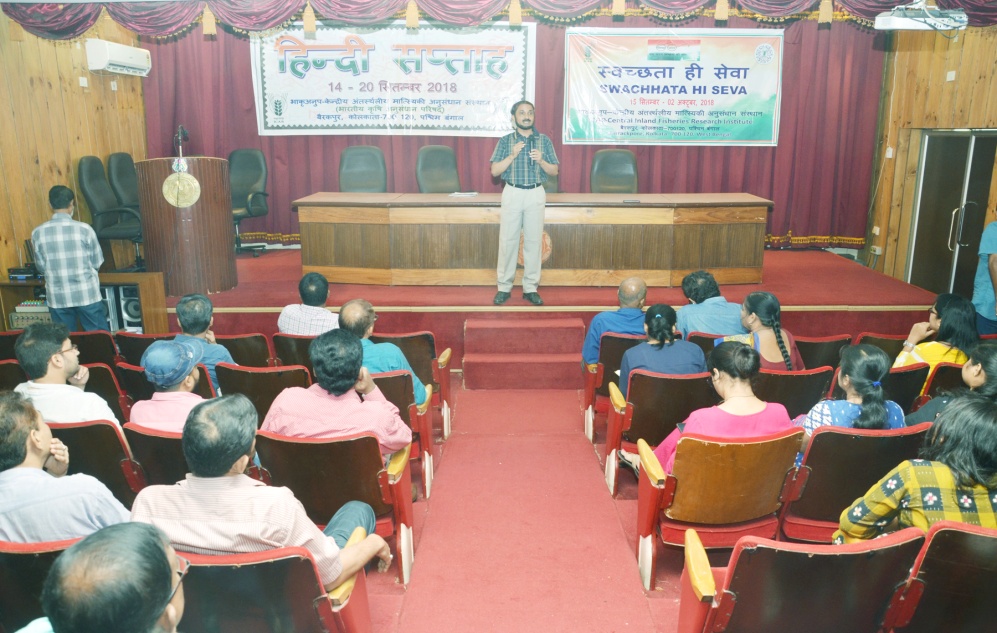 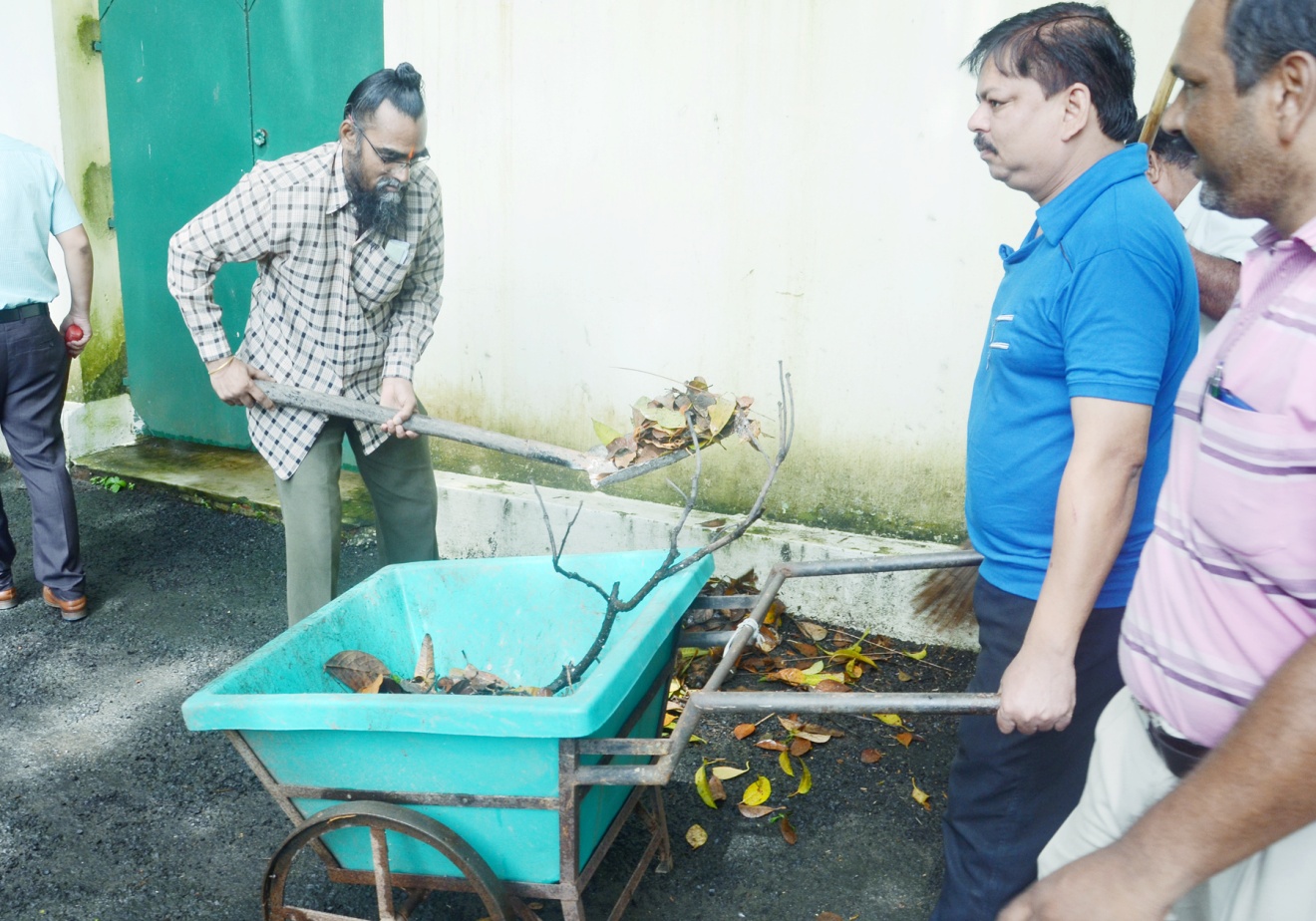 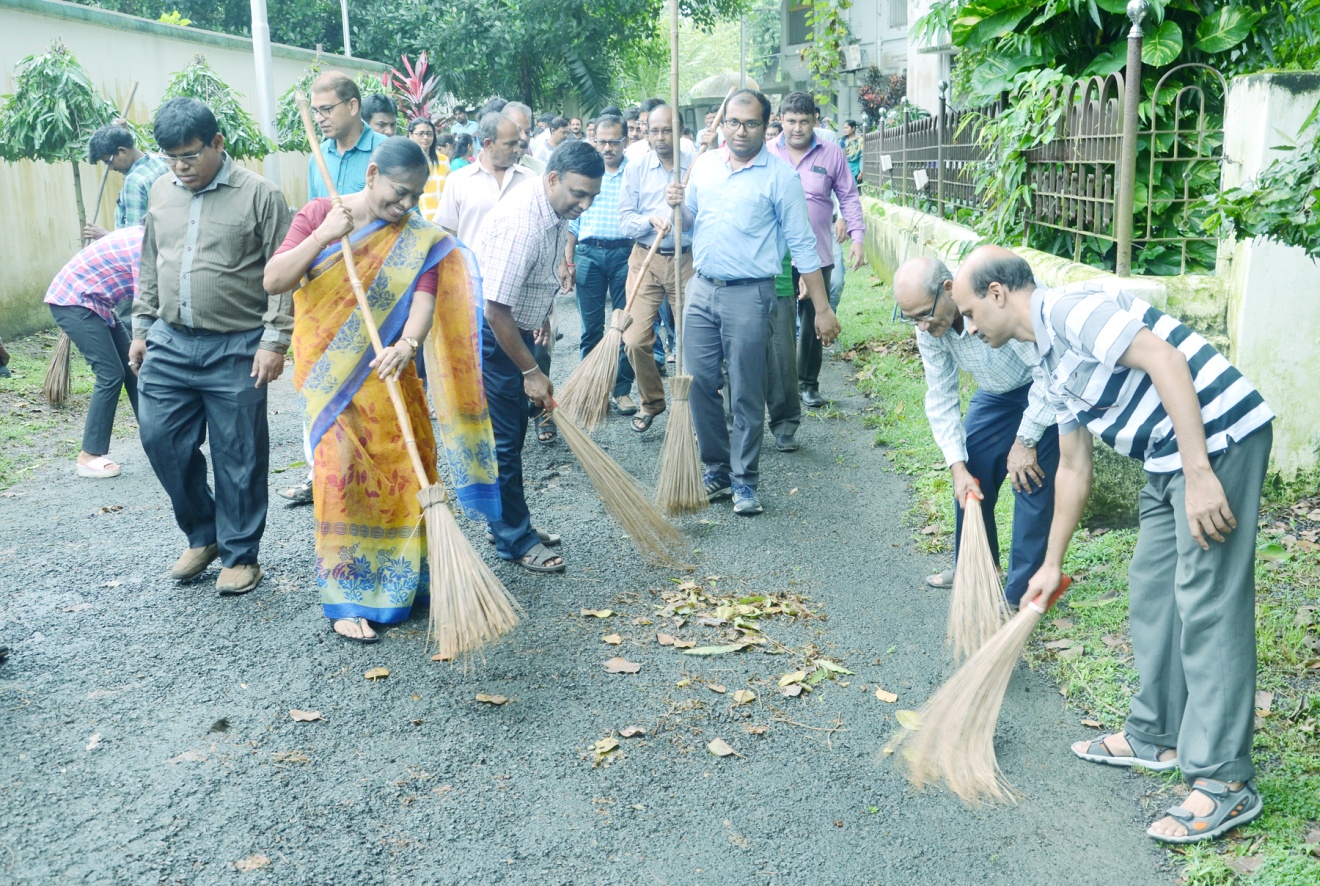 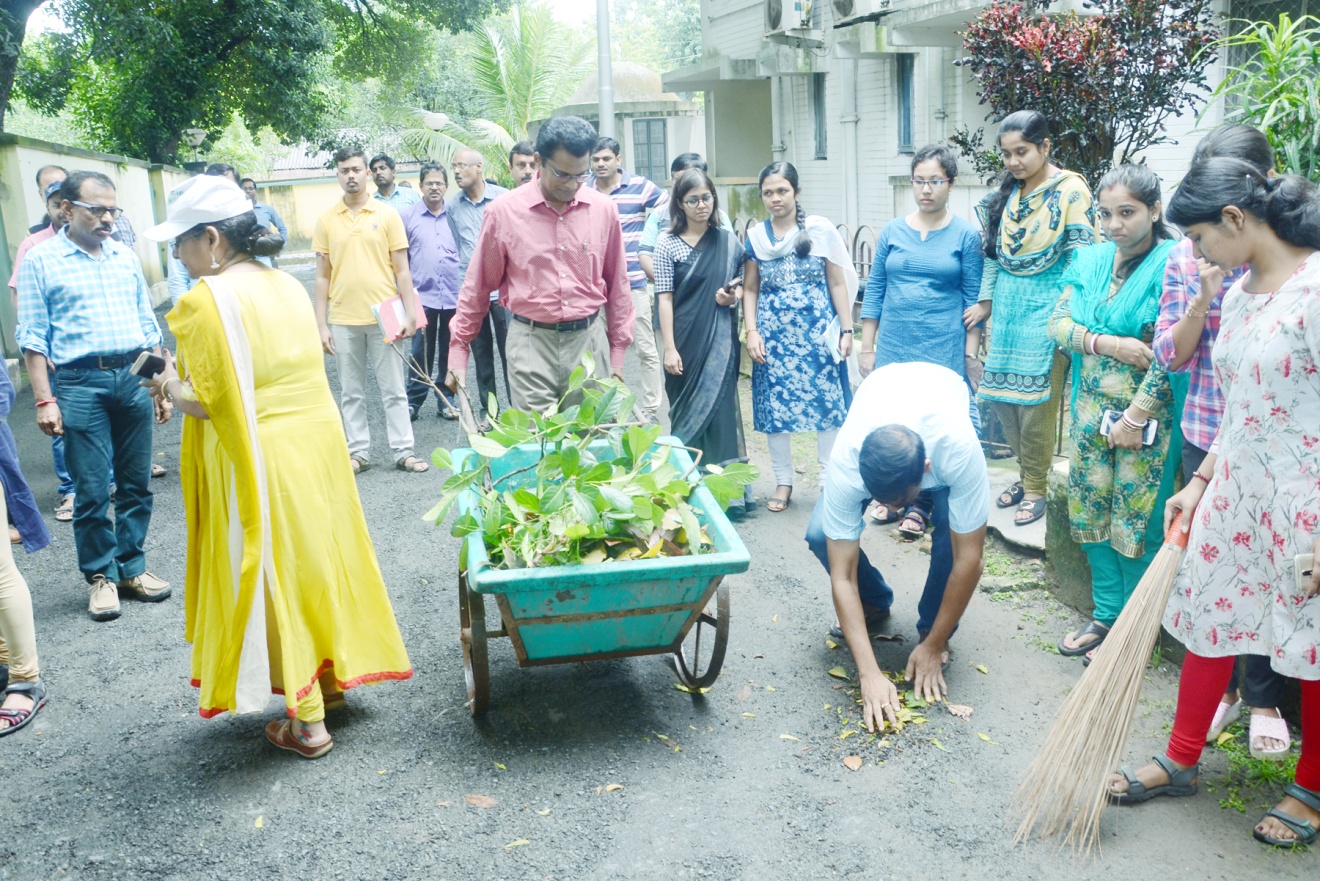 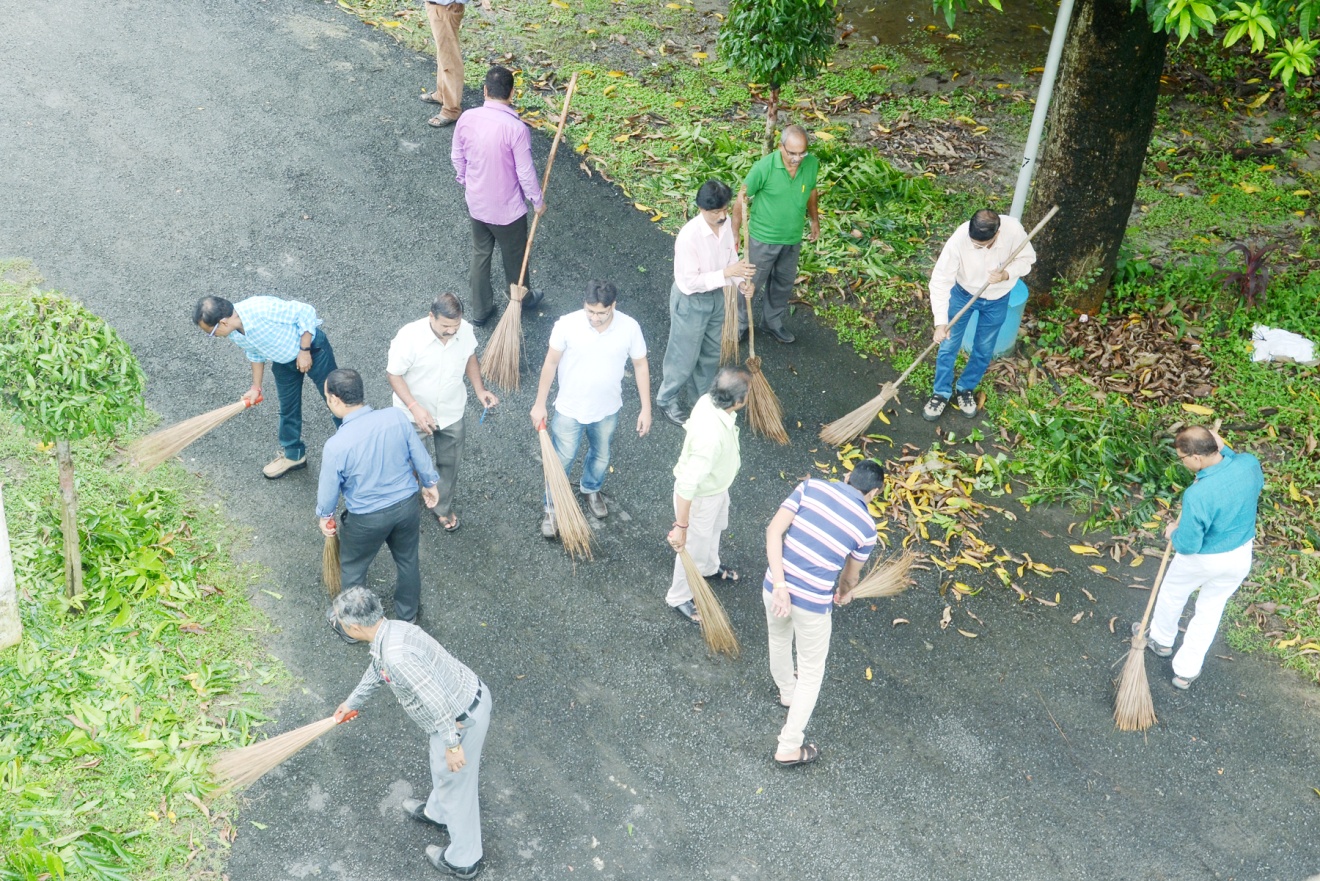 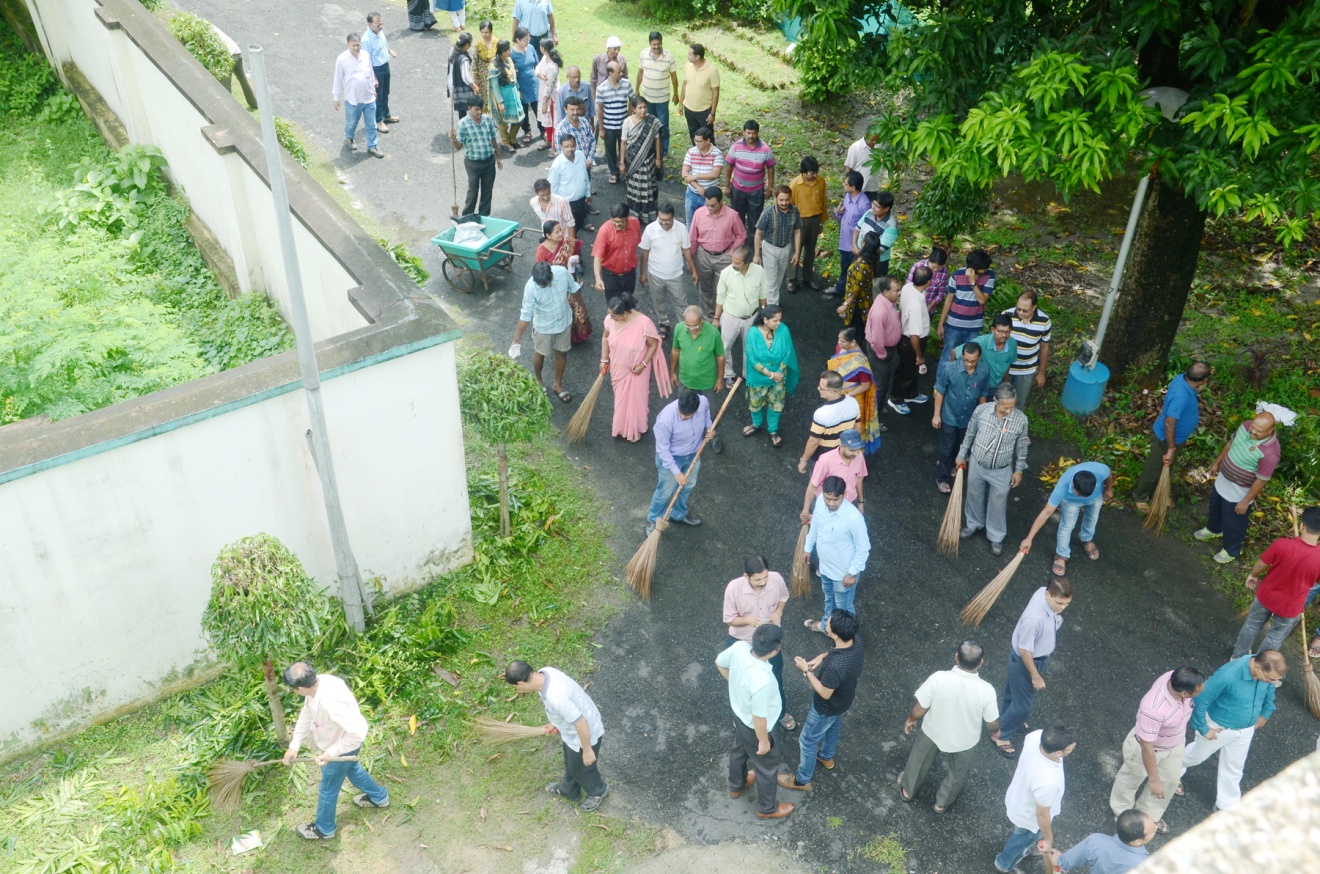 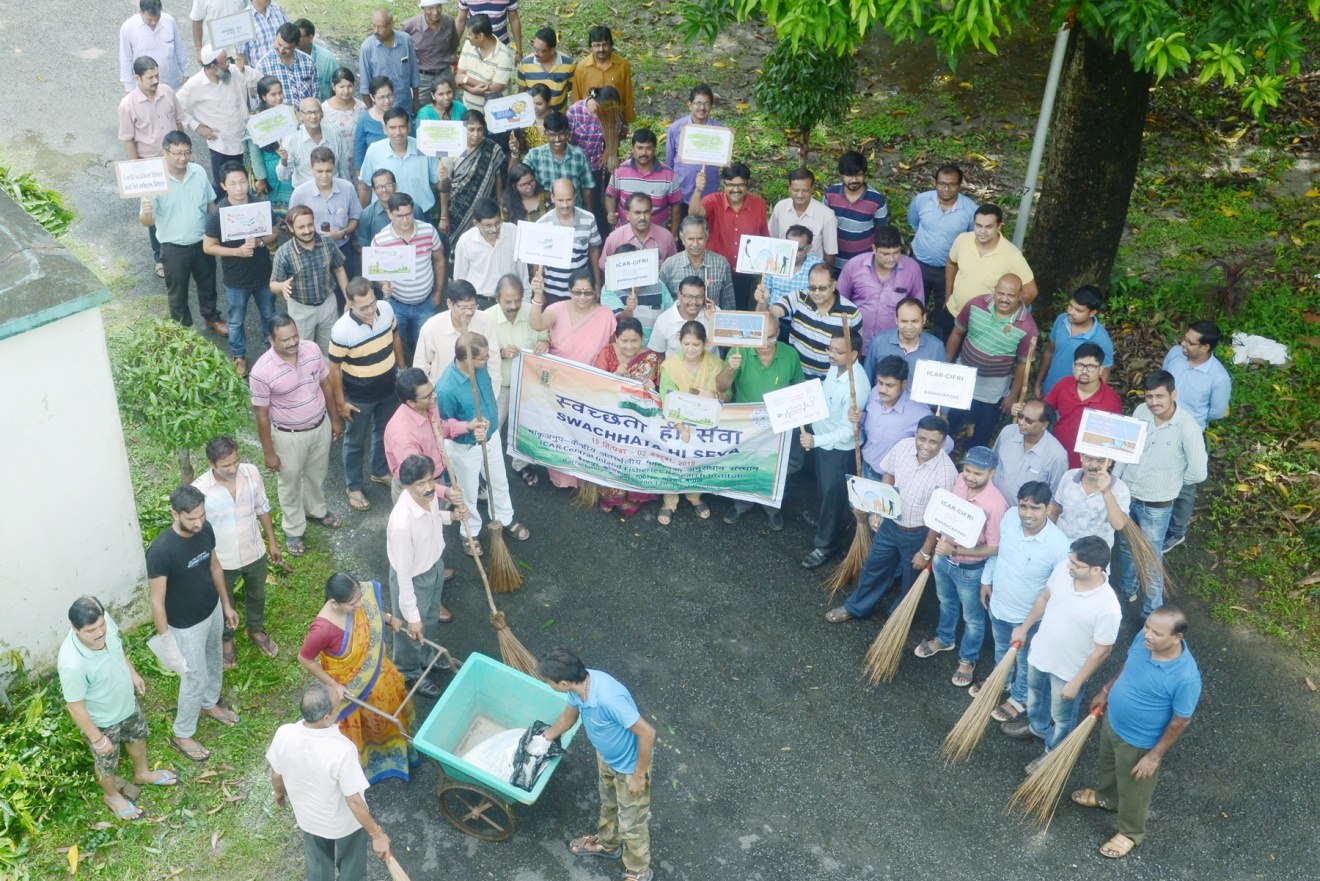 